ČESKÁ REPUBLIKA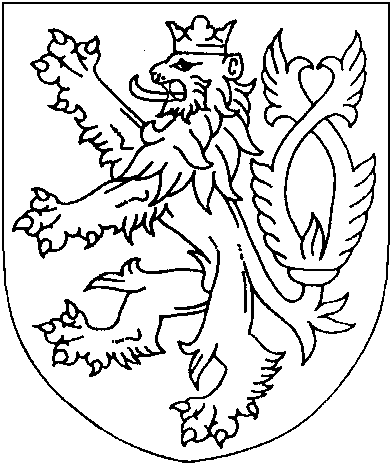 ROZSUDEKJMÉNEM REPUBLIKY
(anonymizovaný opis)Okresní soud v Tachově rozhodl ve veřejném zasedání konaném dne 26.4. 2022 samosoudcem Mgr. Ing. Miroslavem Vajgantemtakto:Podle § 314r odst. 4 tr. řádu se schvaluje dohoda o vině a trestu uzavřená dne 11.3. 2022 mezi obviněnými [celé jméno obžalovaného], narozeným [datum], [celé jméno obžalovaného], narozeným [datum] a [celé jméno obžalované], narozenou [datum] a dne [datum] mezi obviněným [celé jméno obžalovaného], narozeným [datum] a státním zástupcem Okresního státního zastupitelství v Tachově tak, žeobvinění[celé jméno obžalovaného],[datum narození] v [obec], trvale bytem a táž adresa pro účely doručování [ulice a číslo], [obec], t.č. bytem [adresa obžalovaného], nezaměstnaný,[celé jméno obžalovaného],[datum narození] v [obec], trvale bytem a táž adresa pro účely doručování [adresa obžalovaného], nezaměstnaný,[celé jméno obžalované],[datum narození] v [obec], trvale bytem a táž adresa pro účely doručování [obec a číslo], [obec], t.č. bytem [adresa obžalovaného], ošetřovatelka,[celé jméno obžalovaného],[datum narození] v [obec], trvale bytem [adresa obžalovaného], t.č. bytem a táž adresa pro účely doručování [ulice a číslo], [obec], nezaměstnaný,se uznávají vinnými, že1. Obv. [celé jméno obžalovaného] v přesně nezjištěné době minimálně v období od června 2021 do doby zadržení ve 14:45 hodin dne 16. 2. 2022 si za účelem dalšího prodeje a pro vlastní potřebu od blíže neustanovených vietnamských prodejců na tržnici [ulice] v [obec], případně od jiných osob, v množství nejméně 3 až 10 gramů nejméně 5 x měsíčně opatřoval psychotropní látku metamfetamin - pervitin, aniž by měl příslušné povolení k nakládání s omamnými a psychotropními látkami dle § 4 zákona č. 17/1998 Sb., o návykových látkách, když získaný-2- 8T 38/2022pervitin u sebe na různých místech, zejména v pronajatém pokoji a pronajaté garáži v místě bydliště na adrese [adresa obžalovaného] pro účely distribuce přechovával a soustavně na různých místech v [obec], zejména v místě uvedeného bydliště, prodával, nebo jinak dle poptávky poskytoval dalším osobám, z čehož měl finanční prospěch, z toho nejméně:1. [jméno] [příjmení], narozenému [datum], minimálně v 8 případech prodal celkem nejméně 8 gramů pervitinu za celkem 16 000 Kč,2. [jméno] [příjmení], narozenému [datum], nejméně v 8 případech prodal celkem nejméně 5 gramů pervitinu za 10 000 Kč,3. [jméno] [příjmení], narozenému [datum], prodal v několika případech pervitin v množství 0,1 gramu za 300 Kč, celkem 2,7 gramu za 8.100 Kč a nejméně v 5 případech mu poskytnul za odvoz autem celkem nejméně 0,5 gramu pervitinu,4. [celé jméno obžalovaného], narozenému [datum], který mu dával na nákup pervitinu peníze předem, poskytnul celkem nejméně 50 gramů pervitinu a v nejméně 4 případech mu za odvoz autem poskytnul vždy 0,5 gramu pervitinu,5. [jméno] [příjmení], narozenému [datum], prodal a poskytl v několika případech zdarma pervitin v celkovém množství nejméně 2 gramy,6. [jméno] [příjmení], narozené [datum], v několika případech poskytl pervitin zdarma v celkovém množství nejméně 3 gramy,7. [jméno] [příjmení], narozenému [datum], prodal v několika případech celkem nejméně 3 gramy pervitinu,8. [jméno] [příjmení], narozené [datum], prodal v několika případech celkem nejméně 2 gramy pervitinu,9. [jméno] [příjmení], narozenému [datum], výměnou za marihuanu poskytnul celkem nejméně 0,5 gramu pervitinu,10. [jméno] [příjmení], narozené [datum], prodal v jednom případě nejméně 0,2 gramy pervitinu,11. [jméno] [příjmení], narozenému [datum], prodal v několika případech pervitin v množství 0,2 gramů, celkem nejméně 0,5 gramu,12. [jméno] [příjmení], narozenému [datum], pervitin poskytoval zdarma, v celkovém množství nejméně 2 gramy,13. [celé jméno obžalovaného], narozenému [datum], poskytoval pervitin většinou zdarma, celkem nejméně 5 gramů,14. [jméno] [příjmení], narozenému [datum], ve 2 případech prodal pervitin v množství 0,5 gramů, celkem 1 gram,-3- 8T 38/202215. [jméno] [příjmení], narozenému [datum], nejméně v 5 případech prodal pervitin v celkovém množství 1 gram,16. [jméno] [příjmení], narozenému [datum], nejméně v 5 případech prodal celkem nejméně 1 gram pervitinu,17. [celé jméno obžalované], narozené [datum], nejméně v 5 případech prodal celkem nejméně 1,9 gramu za celkem 4 000 Kč,18. [příjmení] [příjmení], narozené [datum], nejméně ve 4 případech poskytl zdarma pervitin v celkovém množství nejméně 0,8 gramu a nejméně v jednom případě jí prodal nejméně 1 gram pervitinu za 1 000 Kč,19. [jméno] [příjmení], narozenému [datum], poskytl 0,2 gramu pervitinu výměnou za vysokotlaký čistič zn. Kärcher,20. dále pervitin prodával dosud blíže neustanoveným Ukrajincům bydlícím v [obec] a dále pervitin prodával dalším dosud blíže neustanoveným osobám,celkem tak jiným osobám prodal nebo zdarma poskytl pervitin v množství nejméně 93,3 gramu,přičemž v době zadržení dne 16. 2. 2022 ve 14:45 hodin jako spolujezdec na zadním sedadle ve vozidle zn. [anonymizována dvě slova], [registrační značka], na cestě z [obec] do [obec], u sebe v místě zadržení v [obec], ulice [ulice], za účelem distribuce přechovával 3 ks igelitových uzavíratelných sáčků s obsahem pervitinu o celkové hmotnosti 11,8 gramu včetně obalu, dále v místě svého bydliště na adrese [adresa obžalovaného], v pronajaté garáži nejméně pro vlastní potřebu přechovával plastový sáček s obsahem suchého rostlinného materiálu vykazujícího účinky marihuany o celkové hmotnosti 0,7 gramu (včetně obalu),tedyneoprávněně prodal a jinak jinému opatřil a pro jiného přechovával psychotropní látku,2. Obv. [celé jméno obžalovaného] v blíže nezjištěné době v období od listopadu 2021 do 15. února 2022 v nejméně 5 případech, vždy za slíbené poskytnutí 0,5 gramu pervitinu, odvezl [celé jméno obžalovaného], narozeného [datum], vozidlem [značka automobilu], [registrační značka], z [obec] na tržnici [ulice] do [obec], kde [celé jméno obžalovaného] od blíže neustanoveného vietnamského prodejce zakoupil 3 až 10 gramů pervitinu, a následně [celé jméno obžalovaného] odvezl zpět do [obec], a takto jednal vždy s vědomím, že [celé jméno obžalovaného] veze z důvodu nákupu pervitinu a následného převozu pervitinu do [obec] k jeho další distribuci,tedyúmyslně umožnil odvozem na místo jinému spáchání trestného činu tím, že neoprávněně prodá a jinak jinému opatří a pro jiného bude přechovávat psychotropní látku,3. Obv. [celé jméno obžalovaného] v přesně nezjištěné době minimálně v období od prosince 2021 do doby zadržení ve 14:45 hodin dne 16. 2. 2022, aniž by měl příslušné povolení k nakládání s omamnými a psychotropními látkami dle § 4 zákona č. 17/1998 Sb., o návykových látkách, nejméně osobám [jméno] [příjmení], [datum narození], [jméno] [příjmení], [datum narození], [jméno]-4- 8T 38/2022[ulice], [datum narození], [jméno] [příjmení], [datum narození] a [jméno] [jméno], [datum narození] dohromady prodal celkem nejméně 4 gramy pervitinu v množství a ceně 0,3 gramu za 500 Kč a 0,5 gramu za 1 000 Kč, dále nejméně v 5 případech prodal pervitin [jméno] [příjmení], narozenému [datum], v množství 0,1 gramu za 200 až 300 Kč, celkem nejméně 0,5 gramu za částku 1 500 Kč, kdy pervitin si opatřoval nejméně od [celé jméno obžalovaného], narozeného [datum], se kterým se finančně skládal na zakoupení pervitinu, a dále v blíže nezjištěném množství poskytoval pervitin zdarma své přítelkyni [celé jméno obžalované], narozené [datum],tedyneoprávněně prodal a jinak jinému opatřil a pro jiného přechovával psychotropní látku,4. Obv. [celé jméno obžalované] v blíže nezjištěné době v období od listopadu 2021 do doby zadržení ve 14:45 hodin dne 16. 2. 2022 v nejméně 3 případech [celé jméno obžalovaného], narozenému [datum], a [celé jméno obžalovaného], narozenému [datum], oba jmenované vozidlem [značka automobilu], [registrační značka], odvezla z [obec] na tržnici [ulice] do [obec], kde [celé jméno obžalovaného] od blíže neustanoveného vietnamského prodejce zakoupil celkem nejméně 20 gramů pervitinu za celkem nejméně 20 000 Kč, na který se s oběma jmenovanými finančně skládala, a následně [celé jméno obžalované] [celé jméno obžalovaného] a [celé jméno obžalovaného] odvezla zpět do [obec], naposledy dne 16.02.2022, kdy v době zadržení ve výše uvedeném vozidle při cestě z [obec] do [příjmení], převážela [celé jméno obžalovaného], který měl u sebe 3 ks igelitových uzavíratelných sáčků s obsahem pervitinu o celkové hmotnosti 11,8 gramu včetně obalu, a takto jednala vždy s vědomím, že [celé jméno obžalovaného] a [jméno] [celé jméno obžalovaného] veze z důvodu nákupu pervitinu a následného převozu pervitinu do [obec] k jeho další distribuci,tedyúmyslně umožnila odvozem na místo jinému spáchání trestného činu tím, že neoprávněně prodá a jinak jinému opatří a pro jiného bude přechovávat psychotropní látku,5. Obv. [celé jméno obžalované] aniž by měla příslušné povolení k nakládání s omamnými a psychotropními látkami dle § 4 zákona č. 17/1998 Sb., o návykových látkách, v blíže nezjištěné době v měsíci lednu 2022 si nejméně pro vlastní potřebu za částku 5 000 Kč od blíže neustanoveného vietnamského prodejce na tržnici [ulice] v [obec] prostřednictvím osoby [jméno] [příjmení], [datum narození], opatřila nejméně 5 gramů pervitinu, když ke dni svého zadržení ve 14:45 hodin dne 16. 2. 2022 v [obec], u sebe přechovávala sáček s obsahem pervitinu v množství 0,9 gramu včetně obalu,tedyneoprávněně pro vlastní potřebu přechovávala jinou psychotropní látku než uvedenou v odstavci 1 v množství větším než malém,6. Obv. [celé jméno obžalovaného] v přesně nezjištěné době minimálně v období od června 2021 do doby zadržení v 8:00 hodin dne 18. 2. 2022, si za účelem dalšího prodeje a pro vlastní potřebu nejméně od [celé jméno obžalovaného], narozeného [datum], případně od jiných osob opatřoval psychotropní látku metamfetamin - pervitin, aniž by měl příslušné povolení k nakládání s omamnými a psychotropními látkami dle § 4 zákona č. 17/1998 Sb., o návykových látkách, když získaný pervitin u sebe na různých místech pro účely distribuce přechovával a soustavně na různých místech v [obec], zejména v místě svého bydliště na adrese [adresa obžalovaného],-5- 8T 38/2022prodával nebo jinak dle poptávky poskytoval dalším osobám, z čehož měl finanční prospěch, z toho nejméně:1. [celé jméno obžalované], narozené [datum], v době od září do listopadu 2021 nejméně ve třech případech v garáži v ulici [ulice] v [obec] (pod mateřskou školkou), prodal celkem nejméně 1,5 gramu za celkem 3 000 Kč,2. [jméno] [příjmení], narozenému [datum], v několika případech poskytl pervitin zdarma v celkovém množství nejméně 0,5 gramu,3. [anonymizována dvě slova], narozenému [datum], nejméně v 5 případech prodal pervitin v množství 0,1 gramu za 300 Kč,4. [jméno] [příjmení], narozenému [datum], v několika případech prodal množství 0,1 gramu za 500 Kč,5. [jméno] [příjmení], narozené [datum], prodával od začátku roku 2022 dvakrát týdně blíže nezjištěné množství za 500 Kč až 1 000 Kč,6. [jméno] [příjmení], narozené [datum], prodával v několika případech jednou týdně blíže nezjištěné množství za 500 Kč,7. [jméno] [příjmení], narozené [datum], prodával od začátku prosince 2021 jednou týdně blíže nezjištěné množství za 500 Kč,8. [jméno] [příjmení], narozenému [datum], prodával 2x do měsíce blíže nezjištěné množství za 300 Kč až 500 Kč,9. [jméno] [příjmení], narozenému [datum], prodával po dobu 4 měsíců 3 x do měsíce blíže nezjištěné množství za 500 Kč,10. [jméno] [příjmení], narozenému [datum], prodával po dobu 3 měsíců 2x do měsíce nezjištěné množství,11. [jméno] [příjmení], narozenému [datum], prodával 1x měsíčně blíže nezjištěné množství za 500 Kč,12. a dále pervitin prodával dalším dosud blíže neustanoveným osobám,když za celou dobu v období od června 2021 do doby zadržení dne 18. 2. 2022 prodal nebo zadarmo jinému poskytl celkové množství nejméně 50 gramů pervitinu,tedyneoprávněně prodal a jinak jinému opatřil a pro jiného přechovával psychotropní látku,-6- 8T 38/2022čímž spáchaliobviněný [celé jméno obžalovaného]jednáním pod bodem 1. přečin nedovolené výroby a jiného nakládání s omamnými a psychotropními látkami a s jedy podle § 283 odst. 1 trestního zákoníku,obviněný [celé jméno obžalovaného]jednáním pod bodem 2. přečin nedovolené výroby a jiného nakládání s omamnými a psychotropními látkami a s jedy podle § 283 odst. 1 trestního zákoníku spáchaný ve formě účastenství (pomocník) podle § 24 odst. 1 písm. c) trestního zákoníku,jednáním pod bodem 3. přečin nedovolené výroby a jiného nakládání s omamnými a psychotropními látkami a s jedy podle § 283 odst. 1 trestního zákoníku,obviněná [celé jméno obžalované]jednáním pod bodem 4. přečin nedovolené výroby a jiného nakládání s omamnými a psychotropními látkami a s jedy podle § 283 odst. 1 trestního zákoníku spáchaný ve formě účastenství (pomocník) podle § 24 odst. 1 písm. c) trestního zákoníku,jednáním pod bodem 5. přečin přechovávání omamné a psychotropní látky a jedu podle § 284 odst. 2 trestního zákoníku,obviněný [celé jméno obžalovaného]jednáním pod bodem 6. přečin nedovolené výroby a jiného nakládání s omamnými a psychotropními látkami a s jedy podle § 283 odst. 1 trestního zákoníku,a odsuzují se za toObviněný [celé jméno obžalovaného]podle § 283 odst. 1 trestního zákoníku k trestu odnětí svobody ve výměře 2 (dvou) let.Podle § 81 odst. 1 trestního zákoníku a § 82 odst. 1 trestního zákoníku se mu výkon tohoto trestu podmíněně odkládá na zkušební dobu v trvání 3 (tří) let.Podle § 82 odst. 3 trestního zákoníku se obviněnému ukládá povinnost ve zkušební době zdržet se zcela držení a užívání omamných a psychotropních látek s výjimkou alkoholu.Podle § 67 odst. 1 trestního zákoníku ve spojení s § 68 odst. 1, odst. 2 trestního zákoníku se obviněnému ukládá peněžitý trest ve výměře 30 denních sazeb, přičemž výměra jedné denní sazby se stanovuje na částku 300 Kč (celkem 9 000 Kč).Podle § 68 odst. 5 trestního zákoníku se stanovuje, že peněžitý trest bude zaplacen v měsíčních splátkách po 1 000 Kč s tím, že výhoda splátek peněžitého trestu odpadá, jestliže obviněný nezaplatí dílčí splátku včas.Podle § 70 odst. 2 písm. a) trestního zákoníku se obviněnému ukládá trest propadnutí věci, a to 3 ks igelitových uzavíratelných sáčků s obsahem pervitinu o celkové hmotnosti 11,8 gramu včetně obalu a plastového sáčku s obsahem suchého rostlinného materiálu vykazujícího účinky marihuany o celkové hmotnosti 0,7 gramu včetně obalu.-7- 8T 38/2022Podle § 71 odst. 1 trestního zákoníku se obviněnému ukládá trest propadnutí náhradní hodnoty, a to 7 100 Kč, které byly u něj zajištěny dne 16. 2. 2022.Obviněný [celé jméno obžalovaného]podle § 283 odst. 1 trestního zákoníku za užití § 43 odst. 1 trestního zákoníku k úhrnnému trestu odnětí svobody ve výměře 18 (osmnácti) měsíců.Podle § 81 odst. 1 trestního zákoníku a § 82 odst. 1 trestního zákoníku se mu výkon tohoto trestu podmíněně odkládá na zkušební dobu v trvání 2 (dvou) let.Podle § 82 odst. 3 trestního zákoníku se obviněnému ukládá povinnost ve zkušební době zdržet se zcela držení a užívání omamných a psychotropních látek s výjimkou alkoholu.Podle § 67 odst. 1 trestního zákoníku ve spojení s § 68 odst. 1, odst. 2 trestního zákoníku se obviněnému ukládá peněžitý trest ve výměře 30 denních sazeb, přičemž výměra jedné denní sazby se stanovuje na částku 300 Kč (celkem 9 000 Kč).Podle § 68 odst. 5 trestního zákoníku se stanovuje, že peněžitý trest bude zaplacen v měsíčních splátkách po 1 000 Kč s tím, že výhoda splátek peněžitého trestu odpadá, jestliže obviněný nezaplatí dílčí splátku včas.Obviněná [celé jméno obžalované]podle § 283 odst. 1 trestního zákoníku za užití § 43 odst. 1 trestního zákoníku k úhrnnému trestu odnětí svobody ve výměře 1 (jednoho) roku.Podle § 81 odst. 1 trestního zákoníku a § 82 odst. 1 trestního zákoníku se jí výkon tohoto trestu podmíněně odkládá na zkušební dobu v trvání 18 (osmnácti) měsíců.Podle § 82 odst. 3 trestního zákoníku se obviněné ukládá povinnost ve zkušební době zdržet se zcela držení a užívání omamných a psychotropních látek s výjimkou alkoholu.Podle § 67 odst. 1 trestního zákoníku ve spojení s § 68 odst. 1, odst. 2 trestního zákoníku se obviněné ukládá peněžitý trest ve výměře 20 denních sazeb, přičemž výměra jedné denní sazby se stanovuje na částku 300 Kč (celkem 6 000 Kč).Podle § 68 odst. 5 trestního zákoníku se stanovuje, že peněžitý trest bude zaplacen v měsíčních splátkách po 1 000 Kč s tím, že výhoda splátek peněžitého trestu odpadá, jestliže obviněná nezaplatí dílčí splátku včas.Podle § 70 odst. 2 písm. a) trestního zákoníku se obviněné ukládá trest propadnutí věci, a to sáčku s obsahem pervitinu v množství 0,9 gramu včetně obalu.Obviněný [celé jméno obžalovaného]podle § 283 odst. 1 trestního zákoníku k trestu odnětí svobody ve výměře 18 (osmnácti) měsíců.Podle § 81 odst. 1 trestního zákoníku a § 82 odst. 1 trestního zákoníku se mu výkon tohoto trestu podmíněně odkládá na zkušební dobu v trvání 30 (třiceti) měsíců.-8- 8T 38/2022Podle § 82 odst. 3 trestního zákoníku se obviněnému ukládá povinnost ve zkušební době zdržet se zcela držení a užívání omamných a psychotropních látek s výjimkou alkoholu.Podle § 67 odst. 1 trestního zákoníku ve spojení s § 68 odst. 1, odst. 2 trestního zákoníku se obviněnému ukládá peněžitý trest ve výměře 40 denních sazeb, přičemž výměra jedné denní sazby se stanovuje na částku 300 Kč (celkem 12 000 Kč).Podle § 68 odst. 5 trestního zákoníku se stanovuje, že peněžitý trest bude zaplacen v měsíčních splátkách po 1 000 Kč s tím, že výhoda splátek peněžitého trestu odpadá, jestliže obviněný nezaplatí dílčí splátku včas.Odůvodnění podle § 129 odst. 2 tr. řádu odpadá, neboť po vyhlášení rozsudku se obvinění i státní zástupce vzdali odvolání, obvinění prohlásili, že si nepřejí, aby si odvolání v jejich prospěch podaly jiné oprávněné osoby a obvinění ani státní zástupce nepožadovali vyhotovit písemné odůvodnění.Poučení:Proti tomuto rozsudku lze podat odvolání do 8 dnů od jeho doručení u podepsaného soudu ve trojím vyhotovení, pouze v případě, že takový rozsudek není v souladu s dohodou o vině a trestu, jejíž schválení státní zástupce soudu navrhl. Proti rozsudku, kterým soud schválil dohodu o vině a trestu, může poškozený, který uplatnil nárok na náhradu škody nebo nemajetkové újmy nebo na vydání bezdůvodného obohacení, podat odvolání pro nesprávnost výroku o náhradě škody nebo nemajetkové újmy v penězích nebo o vydání bezdůvodného obohacení, ledaže v dohodě o vině a trestu souhlasil s rozsahem a způsobem náhrady škody nebo nemajetkové újmy nebo vydáním bezdůvodného obohacení a tato dohoda byla soudem schválen v podobě, s níž souhlasil. O odvolání bude rozhodovat Krajský soud v Plzni. Odvolání musí být odůvodněno tak, aby z něj bylo patrno, ve kterých výrocích je rozsudek napadán a jaké vady jsou vytýkány rozsudku nebo řízení, které rozsudku předcházelo.Tachov 15. února 2022Mgr. Ing. Miroslav Vajgant
soudce